1	AntecedentesEn la Conferencia Mundial de Desarrollo de las Telecomunicaciones de 2017 (CMDT-17) se revisó y aprobó la Resolución 71 (Rev. Buenos Aires, 2017) a fin de promover la participación eficaz de los actuales Miembros de Sector, Asociados e Instituciones Académicas en las actividades del UIT-D, incluida su participación en la labor de las Comisiones de Estudio del UIT-D, y facilitar a los sectores público, privado y académico su participación en calidad de miembros.En la Resolución 71 también se hace más hincapié en la evolución de la función del sector privado en el Sector UIT-D al encargar, en particular, el establecimiento del Grupo Asesor de la Industria para los Problemas del Desarrollo (IAGDI), promoviendo una amplia representación de la industria a través de los Miembros de Sector del UIT-D de todas las regiones.Por otro lado, en la Conferencia de Plenipotenciarios de 2018 (PP-18) se adoptaron varias Resoluciones relativas a los Miembros, en particular la Resolución 209 (Dubái, 2018), en virtud de la cual se alienta la participación de las PYME en los trabajos de la Unión.En virtud de la Resolución 169, revisada por la PP-18, sobre las Instituciones Académicas, los representantes de las Instituciones Académicas pueden asumir las funciones de relator, vicerrelator o relator asociado, de conformidad con las reglas establecidas en los procedimientos de los respectivos Sectores. También se insta a las Instituciones Académicas a participar en el desarrollo de los trabajos técnicos de la Unión.La PP-18 también adoptó la Resolución 205 sobre la innovación centrada en las TIC para impulsar la economía digital y en ella se encarga a la BDT que aliente la participación de las PYME en las Comisiones de Estudio y se invita a los Estados Miembros y demás Miembros de la UIT a fomentar la participación de los empresarios, las empresas emergentes y los centros de incubación y aceleración relacionados con las TIC en el ITU Telecom 2019.La BDT seguirá adoptando las medidas necesarias para aplicar los resultados de la PP-18, la CMDT-17, el GTC-RHF y el Consejo, previa consulta con todas las reuniones pertinentes de la UIT, incluidos el GADT y las Comisiones de Estudio del UIT-D.2	Objetivos estratégicosDe conformidad con los resultados de la CMDT-17 y la PP-18, la BDT ha coordinado estrechamente su labor con la Secretaría General, las otras dos Oficinas y las Oficinas Regionales y Zonales para alcanzar dos objetivos principales, a saber:–	lograr la participación de más entidades como Miembros de Sector, Asociados, PYME o Instituciones Académicas, y–	mejorar las plataformas y herramientas de participación y retención de los Miembros de Sector del UIT-D, Asociados e Instituciones Académicas.3	Análisis de la situaciónGráfico 1
Evolución de los Miembros del UIT D (Miembros de Sector, Asociados 
e Instituciones Académicas) de 2008 a 2018.3.1	Miembros de Sector y Asociados en 2018En 2018, se adhirieron al UIT-D ocho nuevos Miembros de Sector: ECPAT International (Tailandia), World Wide Web Foundation (EE.UU.), Common Market for Eastern and Southern Africa (Zambia), Mobile and Wireless Forum IVZW (Bélgica), Turkcell Iletisim Hizmetleri A.S (Turquía), Sigma Telecom (Turquía), Symantec Corporation (EE.UU.), Masyarakat Telematika Indonesia (Indonesia); y cuatro nuevos Asociados: High-tech Bridge SA (Suiza), Konkan Railway Corporation Ltd. (India), Axon Partners Group Consulting (España) & NRD Cyber Security (Lituania).A lo largo del mismo periodo, 15 Miembros dejaron de serlo, tres de ellos por impago. En los demás casos, los motivos aducidos para el abandono fueron la consolidación industrial y/o problemas financieros.3.2	Instituciones Académicas en 2018Las Instituciones Académicas participan en los trabajos de todos los Sectores, así como en las Conferencias Mundiales y Regionales, los talleres y las actividades de la Unión, previo abono de una tasa única. En 2018, en coordinación con la Secretaría General y con el apoyo de Miembros de la UIT como Argentina, China, India, Irán y Palestina, entre otros muchos, se adhirieron a los tres Sectores de la UIT 37 nuevas Instituciones Académicas.4	Principales medidas y resultadosLa BDT ha adoptado una serie de medidas estratégicas y seguirá desplegando esfuerzos en aras de la mejora de sus servicios y compromisos para los Miembros de Sector del UIT-D, Asociados e Instituciones Académicas.4.1	Mejora de los instrumentos y servicios de los Miembros de Sector del UIT-DLas plataformas de divulgación de información, en particular el portal de los Miembros de Sector del UIT-D (https://www.itu.int/en/ITU-D/Membership/Pages/default.aspx) y el sitio web siguen promoviendo las ventajas y aumentando la visibilidad que los Miembros ganan con su participación en la UIT, vinculadas a las esferas de acción del UIT-D para adaptar las oportunidades de participación en proyectos y de establecimiento de asociaciones, invitando al mismo tiempo a la comunicación de los casos de éxito de los Miembros del UIT-D. La BDT sigue mejorando sus documentos e instrumentos de divulgación y comunicación a través de la plataforma en línea de la Zona de Miembros de la UIT, y el proyecto MyITU, que brinda a los Miembros la posibilidad de personalizar contenidos, establecer nuevos contactos y colaborar mutuamente.4.2	Nuevas plataformas de colaboración con entidades académicasLa Academia promueve soluciones innovadoras y sostenibles por medio de un espacio en el que se conjuga talento, investigación y tecnología con objeto de resolver los problemas más acuciantes a nivel internacional. A raíz del aumento del número de Miembros de Instituciones Académicas, la BDT perfeccionó varios tipos de plataformas de colaboración, incluidas las existentes, en particular la Academia de la UIT y la Gaceta de la UIT.El libro de la UIT sobre las TIC④ODS, "Crecimiento económico centrado en las TIC, innovación y creación de empleo", presentado durante la CMDT-17, fue el resultado de un estudio conjunto con destacados expertos de la comunidad científica internacional e Instituciones Académicas Miembros de la UIT. Esta publicación cataliza el interés de la comunidad académica por debatir acerca de sus principales conclusiones con los autores y explorar nuevas vías de investigación y fuentes de datos de los sectores académico y privado, para los que, por invitación de la London School of Economics, la BDT organizó la Plataforma de asociación sobre las TIC④ODS: "Crecimiento económico centrado en las TIC, innovación y creación de empleo" en Londres, Reino Unido, los días 22 y 23 de mayo de 2018. La plataforma contó con 50 participantes de procedencia diversa, desde académicos reconocidos a participantes destacados de los sectores público y privado.La BDT también llevó a cabo diversas actividades de divulgación para los miembros del sector académico, por ejemplo, reuniones bilaterales para aumentar la participación de las Instituciones Académicas en los trabajos del UIT-D.4.3	Mejora de la participación de las PYME y el sector privado en los trabajos del UIT-DLa BDT mejoró la colaboración y las sinergias con los miembros del sector privado en el ecosistema convergente de las TIC por medio de alianzas con asociaciones del sector industrial y organizaciones en los planos regional e internacional, incluidas sus redes y miembros afiliados.De conformidad con la Resolución 71 de la CMDT-17 sobre el fortalecimiento de la cooperación entre Estados Miembros, Miembros de Sector, Asociados e Instituciones Académicas del UIT-D, la 9ª edición de la reunión de Directores de Reglamentación del Sector Privado (CRO) y la reunión del Grupo Asesor de la Industria para los Problemas del Desarrollo (IAGDI) se celebraron el 10 de julio de 2018 durante el Simposio Mundial para Reguladores (GSR-18). Esta reunión contó con la participación de más de 100 altos directivos del sector industrial, que intercambiaron información sobre nuevas tecnologías digitales y propuestas sobre la forma de fomentar la participación del sector privado y su colaboración en iniciativas en los planos mundial, regional y nacional. Los Resultados del CRO/IAGDI piden la inclusión, la facilitación del despliegue ubicuo de la infraestructura y la creación de un entorno donde se estimulen las inversiones en nuevas tecnologías y servicios digitales.Partiendo de lo discutido en el GSR-18, en el Debate de Líderes de la Industria se compartieron visiones y futuras tendencias de los modelos de inversión empresarial, así como de las tecnologías emergentes para la próxima oleada de productividad industrial.Para explorar la colaboración con otras organizaciones industriales, la reunión especial UIT-ONUDI-GMIS sobre Tecnología e Innovación en pro de la conectividad para el desarrollo industrial inclusivo y sostenible, dedicada a la "Creación de ciudades y sociedades inteligentes: utilización de las tecnologías de la información y la comunicación en pro del desarrollo socieconómico sostenible", se celebró el 1 de octubre de 2018 en la Sede de la UIT en Ginebra en paralelo a la reunión de la Cuestión 1/2 del UIT-D. Esta Reunión especial reunió a 121 participantes de los Estados Miembros, el sector privado, los Miembros del UIT-D, la ONUDI, la OMC, la OIT, el WFP, el PNUMA, etc. En las mesas redondas se presentaron soluciones para la creación de ciudades inteligentes y sostenibles, además de los beneficios de la IoT, la IA y los macrodatos para las sociedades inteligentes.A raíz de la decisión adoptada por el Consejo en 2017 de llevar a cabo un proyecto piloto de participación de las PYME en las Comisiones de Estudio del UIT-T y el UIT-D, la BDT inició su ejecución invitando a las PYME a participar en las Comisiones de Estudio del UIT-D durante el periodo de estudios iniciado en 2018. Participan en los trabajos de las Comisiones de Estudio siete PYME de Italia, Reino Unido, Japón, Estonia y Polonia (a saber, Proge-Software, Forum Europe, DAIWA Computer, Guardtime, Melody International, Orange TechLab, SatRevolution, y ASTEM). Muchas de estas PYME han presentado contribuciones sobre temas como la ciberseguridad, las aplicaciones de TIC y la computación en la nube, entre otros. Más adelante, la PP-18 adoptó la Resolución 209 (Dubái, 2018) sobre las PYME, habida cuenta del éxito del proyecto y reconociendo la función esencial de las PYME en la consecución del crecimiento económico y el desarrollo.5	Medidas futurasSi bien los programas, proyectos, iniciativas y actividades del UIT-D en el marco de sus esferas de acción proporcionan productos y servicios, para los Miembros de la UIT, la BDT seguirá fomentando los servicios de sus Miembros con objeto de facilitar la colaboración con los Miembros actuales, y con posibles nuevos Miembros, incluidas las PYME y las Instituciones Académicas, mediante la compartición y promoción de los productos de la BDT y su repercusión en seminarios web, charlas, testimonios, etc.Se formularán llamamientos para la asociación multipartita en diversas plataformas, programas e Iniciativas regionales a fin de contribuir al mandato del UIT-D para el cumplimiento de los Objetivos de Desarrollo Sostenible (ODS).La diversidad de los Miembros de Sector y los Asociados, así como el número cada vez mayor de Instituciones Académicas, siguen siendo propicios para la colaboración y el intercambio de conocimientos en un ecosistema de las TIC convergente. La BDT seguirá incidiendo en enfoques con varias partes interesadas en aras de la mejora de la colaboración y las asociaciones con los miembros y sus redes a través de las plataformas de la BDT/UIT a escalas mundial y regional en estrecha coordinación y cooperación.Se invita a todos los Miembros y a los Estados Miembros en particular a fomentar la adhesión de la industria privada, las PYME y las Instituciones Académicas al UIT-D y la participación en sus trabajos.______________Grupo Asesor de Desarrollo de las Telecomunicaciones (GADT)24ª reunión, Ginebra, 3-5 de abril de 2019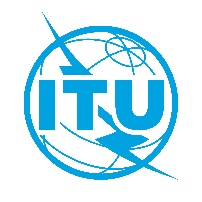 Documento TDAG-19/20-S21 de febrero de 2019Original: inglésDirector de la Oficina de Desarrollo de TelecomunicacionesDirector de la Oficina de Desarrollo de TelecomunicacionesMIEMBROS DE SECTOR DEL UIT-DMIEMBROS DE SECTOR DEL UIT-DResumen:Los Miembros de Sector del UIT-D incluyen Miembros de Sector, Asociados e Instituciones Académicas. En el presente documento se proporciona una visión general de la evolución de los Miembros de Sector del UIT-D, así como de las iniciativas y medidas para fortalecer la capacidad de los miembros del UIT-D, de conformidad con los resultados de la CMDT-17 y la PP-18.Acción solicitada:Se invita al GADT a que tome nota del presente documento y formule las observaciones que estime oportunas.Referencias:Resolución 71 (Rev. Buenos Aires, 2017) de la CMDT; Resoluciones 169 (Rev. Dubái, 2018), 209 (Dubái, 2018) y 205 (Dubái, 2018) de la PP.Resumen:Los Miembros de Sector del UIT-D incluyen Miembros de Sector, Asociados e Instituciones Académicas. En el presente documento se proporciona una visión general de la evolución de los Miembros de Sector del UIT-D, así como de las iniciativas y medidas para fortalecer la capacidad de los miembros del UIT-D, de conformidad con los resultados de la CMDT-17 y la PP-18.Acción solicitada:Se invita al GADT a que tome nota del presente documento y formule las observaciones que estime oportunas.Referencias:Resolución 71 (Rev. Buenos Aires, 2017) de la CMDT; Resoluciones 169 (Rev. Dubái, 2018), 209 (Dubái, 2018) y 205 (Dubái, 2018) de la PP.20082009201020112012201320142015201620172018Miembros de Sector308316311323330346338340331318310Asociados3356791011121214Instituciones Académicas–––25364586109107125156TOTAL 311319316354373400434460450455480